Mary Carpenter House, Kingswood Foundation, Bristol, BS15 8DB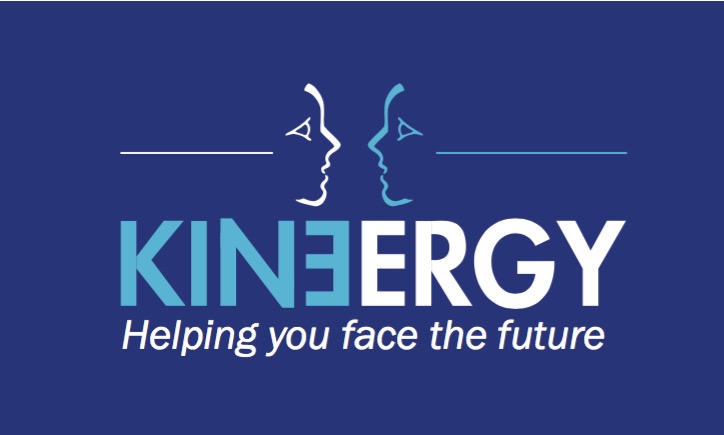 Tel: 0117 908 7712 e-mail: coordinator@kinergy.org.ukAPPLICATION FORM FOR VOLUNTEER RECEPTIONIST(CONFIDENTIAL WHEN COMPLETE)Details of any relevant experience                                                 (Including paid and unpaid employment)Please give your reasons for wanting to become a volunteer with Kinergy.    (Continue on separate sheet if necessary)What availability do you have?(Please state how many hours per week you can do and when your availability is.) REFERENCESPlease give the names and addresses of two referees. These people should not be family members. References will not be taken up until a position has been offered.As the work will involve contact with vulnerable people, we are required to state that the position is exempt from the provisions of the Rehabilitation of Offenders Act and therefore, if successful a DBS will need to be completed.I confirm that to the best of my knowledge, the information I have provided on the application from is true and correct.Please return this form to: coordinator@kinergy.org.ukMary Carpenter House, Kingswood Foundation, Bristol, BS15 8DB	NameAddressPostcodeTelephone Number EmailD.O.B.Dates (from/to)Dates (from/to)Name and AddressPosition HeldRelevant ExperienceNameNameAddressAddressPhonePhoneEmailEmailRelationship to ApplicantRelationship to ApplicantSignature:Date: